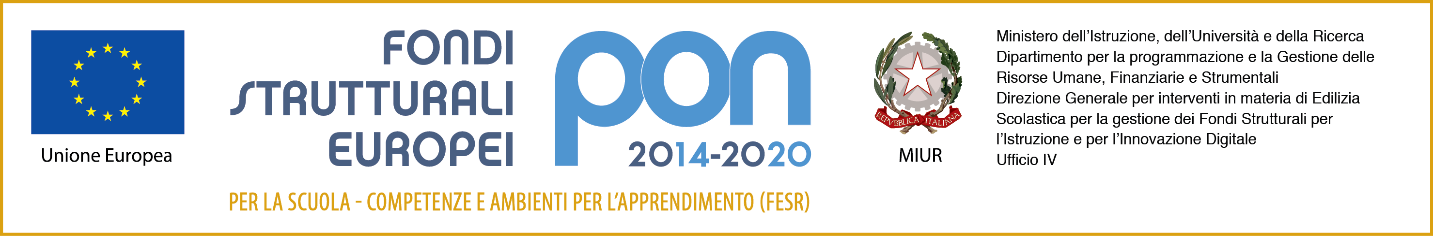 VERBALE DEL CONSIGLIO DI INTERCLASSE PER SOLI DOCENTIDELLA SCUOLA PRIMARIAA.S. ………………VERBALE N…….Il giorno ………… del mese di …………….. dell’anno ……….., alle ore ………………., nell’aula ……………………… , del plesso …………………… si è riunito il Consiglio di interclasse per soli docenti per discutere il seguente O.d.G tecnico :Andamento didattico-educativo delle classiVarie ed eventuali.PUNTO 1 Insediamento del Consiglio di Interclasse - Presiede la riunione, per delega del D.S. Dott.ssa Mariateresa Chieli, la docente  ……………………..  e redige  il presente verbale…………………………………Risultano assenti i seguenti componenti del Consiglio di Interclasse per soli docenti:--PUNTO 1 - 1.	Andamento didattico-educativo delle classi  Il presidente invita i docenti coordinatori di classe a riferire in merito all’ andamento didattico- educativo di ogni classe facendo riferimento alla “Relazione iniziale”.PUNTO 2 - Varie ed eventuali…………………………………………………………………………………………………………………………………………………………………………………………………………………… Alle ore …………………………, terminata la trattazione degli argomenti posti all’ordine del giorno, la riunione continua per ogni singola interclasse con la componente genitori .Il segretario verbalizzante                                                                                                                                               Il Presidente______________________                                                                                 ______________________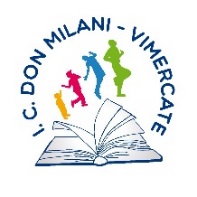 Istituto Comprensivo “don Lorenzo Milani”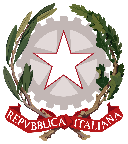 M.I.U.R.Via Pietro Mascagni – 20871 Vimercate (MI)Tel. 039/667522 c.f. 87004970155 – codice univoco UFJXICe-mail:mbic8ex001@istruzione.it -mbic8ex001@pec.istruzione.itwww.icsdonmilanivimercate.edu.itM.I.U.R.